Нижнетагильский государственный социально-педагогический институт (филиал) ФГАОУ ВО РГППУ  Лицензия: серия 90Л01 №0009037 (регистрационный №2003)приглашает наДни открытых дверей факультетовНаш адрес: г.  Нижний Тагил, ул. Красногвардейская, 57; ул. Мира, 25; ул. Садовая, 95.Телефон приемной комиссии: (3435) 255-510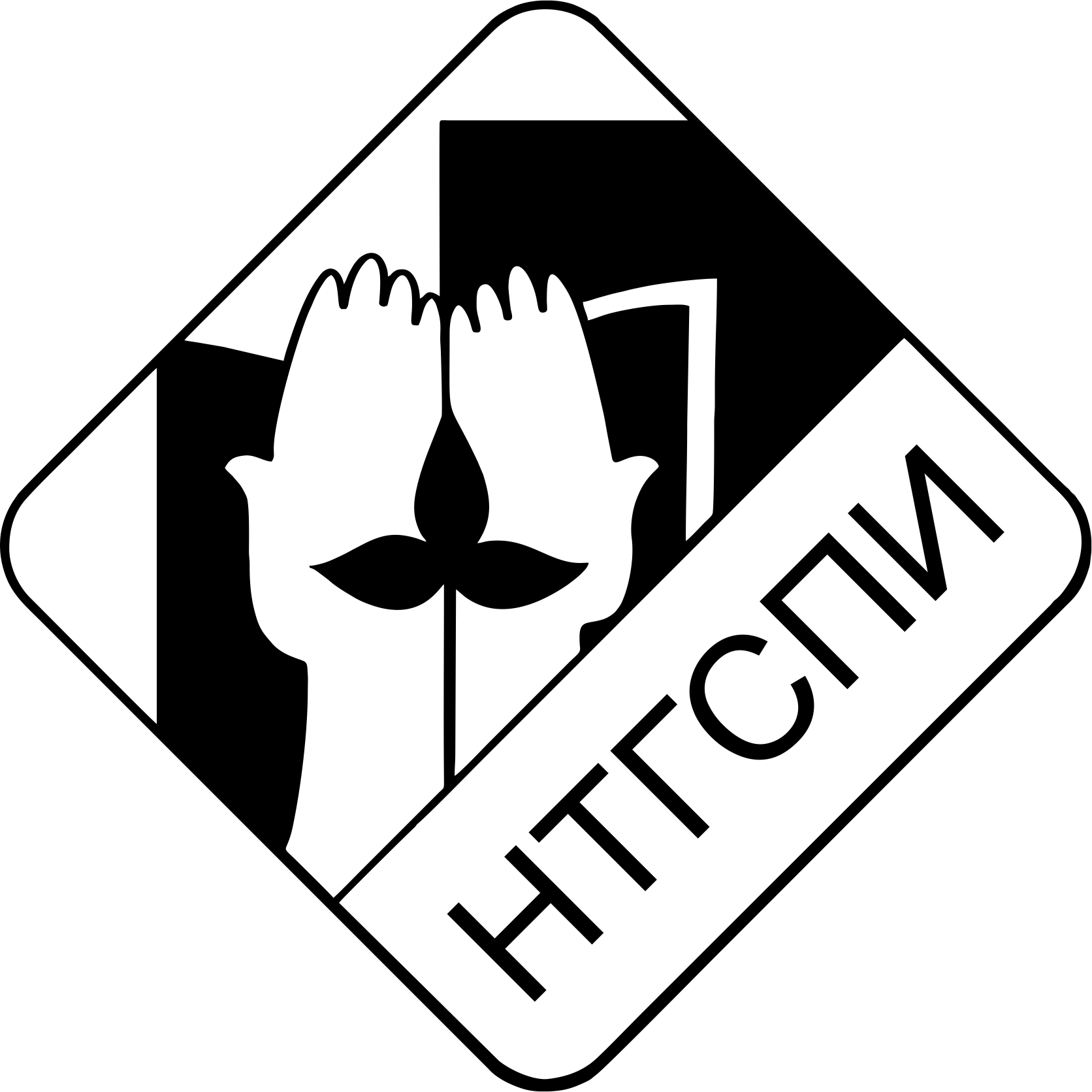 Нижнетагильский государственныйсоциально – педагогическийинститутДатаВремяФакультетМесто проведения, телефон24 марта 201811.30 – 14.00Факультет спорта и безопасности жизнедеятельностиглавный корпус, ул. Красногвардейская, 57(3435) 25-62-4426 марта 20189.15 – 14.00Факультет естествознания, математики и информатикиглавный корпус, ул. Красногвардейская, 57(3435) 25-48-1127 марта 201814.00 – 15.30Факультет психолого-педагогического образованияглавный корпус, ул. Красногвардейская, 578965505796330 марта 201810.30 – 15.30Факультет филологии и массовых коммуникацийглавный корпус, ул. Красногвардейская, 57(3435) 25-57-2230 марта 201813.30 – 15.30Факультет художественного образованияпр. Мира, 25 (Изобразительное искусство и дизайн)(3435) 25-01-0030 марта 201814.00 – 16.00Факультет художественного образованияул. Садовая, 95 (Музыкально-театральное искусство)(3435) 29-74-40.7 апреля 201809.30 – 15.00Социально-гуманитарный факультетглавный корпус, ул. Красногвардейская, 57(3435) 25-75-22